Anexa nr. 1  CONCEPȚIA PRIVIND ORGANIZAREA ȘI DESFĂȘURAREA ACTIVITĂȚILOR DE INTEGRITATE ȘI ANTICORUPȚIE ÎN MINISTERUL APELOR ȘI PĂDURILORCAPITOLUL ISECȚIUNEA 1Dispoziții generaleArt. 1. – Concepția privind organizarea și desfășurarea activităților de integritate și anticorupție în MAP, denumită în continuare Concepția, reglementează specificitatea aplicării acestor activități întregului personal din Aparatul central al MAP, precum și a celui din cadrul structurilor aflate în subordinea, sub autoritatea și în coordonarea ministerului.Art. 2. - (1) Activitățile de integritate și anticorupție vizează prevenirea corupției și constituie ansamblul măsurilor adoptate în scopul reducerii incidenței faptelor de corupție săvârșite de personalul MAP, adoptării unui comportament integru și creșterii încrederii cetățenilor în instituție.(2) Prevenirea corupției la nivelul MAP se realizează prin:a) informare și instruire anticorupție;b) campanii de informare de integritate și anticorupție;c) efectuarea evaluărilor de integritate pentru personalul Gărzilor forestiere;d) managementul riscurilor de corupție.SECȚIUNEA a 2-aDefinițiiArt. 3. – Termenii specifici activităților de integritate și anticorupție, sunt utilizați cu următoarele sensuri și înțelesuri:A. etica se referă la comportamentul individual, în context organizaţional sau nu, care poate fi apreciat sau evaluat fie din perspectiva valorilor, principiilor şi regulilor etice explicite (coduri de etică, coduri de conduită sau alte tipuri de documente fără statut de act normativ) sau tacite (cultura organizaţională), fie prin prisma consecinţelor acţiunilor înseşi;B. comportamentul integru este acel comportament apreciat sau evaluat din punct de vedere etic ca fiind corect. Integritatea, ca valoare individuală, se referă la această corectitudine etică, care nu poate fi delimitată de corectitudinea legală şi profesională;C. comportamentul lipsit de integritate este o formă de subminare a misiunii organizaţiei, conducând la un climat organizaţional toxic pentru angajaţi şi terţi, şi afectând interesele legitime ale tuturor celor implicaţi, inclusiv interesul public;D. standarde legale de integritate - sunt avute în vedere acele măsuri de transparenţă instituţională şi de prevenire a corupţiei consacrate de legislaţia naţională şi reflectate în inventarul strategiilor anticorupție.E. incident de integritate - situaţia în care cu privire la un angajat al MAP a fost luată sau dispusă cel puţin una dintre următoarele măsuri:a) încetarea disciplinară a raporturilor de muncă, ca urmare a săvârşirii unei abateri de la normele deontologice sau de la alte prevederi similare menite să protejeze integritatea funcţiei publice;b) trimiterea în judecată sau condamnarea pentru săvârşirea unei infracţiuni de corupţie sau a unei fapte legate de nerespectarea regimului interdicţiilor, incompatibilităţilor, conflictului de interese sau declarării averilor;c) rămânerea definitivă a unui act de constatare emis de către Agenţia Naţională de Integritate, referitor la încălcarea obligaţiilor legale privind averile nejustificate, conflictul de interese sau regimul incompatibilităţilor;d) rămânerea definitivă a unei decizii emise de Consiliul General al Consiliului Naţional de Atestare a Titlurilor, Diplomelor şi Certificatelor Universitare (CNATDCU) privind o lucrare ştiinţifică.CAPITOLUL IIActivitățile de informare și de instruire anticorupție desfășurate cu personalul MAPArt. 4. - Activitățile de informare și de instruire anticorupție se realizează de către personalul încadrat în compartimentul integritate și anticorupție din cadrul MAP, precum și de către personal specializat din structurile anticorupție, în baza unor parteneriate încheiate cu aceste structuri.Art. 5. - (1) Activitățile de informare anticorupție se desfășoară în scopul prezentării unor informații de noutate privind activitățile de integritate, prevenire și combatere a corupției și a legislației în domeniu.(2) Activitățile de informare anticorupție se realizează din inițiativa compartimentului integritate și anticorupție sau la solicitarea structurilor MAP și se desfășoară pe o durată de cel puțin 30 de minute.Art. 6. - (1) Activitățile de instruire anticorupție se desfășoară în vederea dezvoltării capacității personalului MAP de a utiliza și combina cunoștințe teoretice, deprinderi practice și atitudini specifice în domeniile integrității și prevenirii corupției.(2) Activitățile de instruire anticorupție se realizează, de regulă, la inițiativa compartimentului  integritate și anticorupție și au în vedere, cu prioritate, personalul nou-încadrat în MAP, cel care activează în domenii expuse în mod deosebit riscurilor de corupție și cel încadrat în structurile unde au avut loc fapte de corupție sau de încălcare a integrității, precum și personalul cu funcții de conducere.Art. 7. - Activitățile de instruire anticorupție se desfășoară cu un număr maxim de 30 participanți, pe o durată de cel puțin 3 ore.Art. 8. - (1) Întregul personal al MAP are obligația de a participa la activitățile de instruire anticorupție desfășurate de către compartimentul  integritate și anticorupție, cel puțin o dată la 4 ani.(2) Personalul MAP nou încadrat și cel care ocupă posturi de conducere are obligația de a participa la activitățile de instruire anticorupție desfășurate de către compartimentul  integritate și anticorupție, în primele 6 luni de la numirea în funcție.Art. 9. - La solicitarea compartimentului  integritate și anticorupție, structurile MAP asigură condițiile corespunzătoare organizării activităților de informare sau de instruire anticorupție.CAPITOLUL IIICampanii de informare de integritate și anticorupțieArt. 10. – (1) Campaniile de informare de integritate și anticorupție vizează personalul MAP.(2) Campaniile de informare de integritate și anticorupție pentru personalul MAP se reglementează prin proceduri întocmite de către compartimentul integritate și anticorupție și aprobate de către secretarul general al MAP.CAPITOLUL IVEfectuarea evaluărilor de integritate pentru personalul Gărzilor forestiereArt. 11. – Evaluările de integritate se desfășoară în conformitate cu prevederile H.G. nr. 743/2015 privind organizarea și funcționarea Gărzilor forestiere.CAPITOLUL VManagementul riscurilor de corupțieArt. 12. - Managementul riscurilor de corupție reprezintă ansamblul proceselor ce vizează identificarea, descrierea, evaluarea și ierarhizarea factorilor instituționali și individuali care favorizează ori determină săvârșirea faptelor de corupție, elaborarea și aplicarea măsurilor necesare pentru prevenirea apariției și limitarea efectelor acestora.Art. 13. - Cadrul conceptual, metodologic și organizatoric al managementului riscurilor de corupție este stabilit prin Metodologia privind managementul riscurilor de corupție în cadrul MAP, denumită în continuare metodologia, prevăzută în capitolul VIII.Art. 14. – Personalul cu funcții de conducere din cadrul MAP este obligat să asigure implementarea metodologiei și să aplice măsuri de prevenire/control care să limiteze expunerea la riscuri de corupție a personalului.Art. 15. – Compartimentul integritate și anticorupție cooperează la nivel central și teritorial cu structurile MAP, în vederea:a) planificării și organizării de cursuri ori stagii de formare destinate dobândirii sau perfecționării cunoștințelor și competențelor/abilităților personalului MAP pentru aplicarea metodologiei;b) adaptării metodelor și instrumentelor utilizate pentru culegerea, analiza, interpretarea și evaluarea diverselor categorii de date și informații privind riscurile de corupție, la particularitățile funcționale sau operaționale ale MAP;c) furnizării de ghiduri, proceduri, aplicații informatice, după caz, destinate să asigure atingerea obiectivelor activităților și sustenabilitatea rezultatelor.Art. 16. - (1) Compartimentul integritate și anticorupție asigură monitorizarea, coordonarea și evaluarea stadiului de implementare a metodologiei și a măsurilor de prevenire/control a/al riscurilor de corupție de către structurile MAP, pe baza datelor și informațiilor transmise de acestea ori a rapoartelor de monitorizare și reevaluare.(2) Structurile MAP au obligația de a furniza compartimentului integritate și anticorupție datele și informațiile solicitate, cu respectarea termenelor și a cerințelor generale ori specifice stabilite.CAPITOLUL VIConsilierul de etică/consilierul pentru integritateArt. 17. - (1) Consilierul de etică este persoana desemnată în conformitate cu prevederile legale în vigoare. Acesta desfășoară complementar și activitățile specifice consilierului pentru integritate.(2) În structurile MAP unde nu sunt consilieri de etică, sunt desemnați consilieri pentru integritate, în vederea sprijinirii activităților de integritate și prevenire a corupției desfășurate de către compartimentul integritate și anticorupție.(2) Șefii structurilor aparatului central al MAP, precum și cei ai structurilor aflate în subordinea, sub autoritatea și în coordonarea acestuia desemnează consilierii pentru integritate în structurile pe care le conduc și dispun desemnarea acestora și la nivelul structurilor locale, având la bază criteriile minimale reprezentate de:a) volumul și complexitatea activităților structurii;b) numărul angajaților din cadrul structurilor, de regulă peste 50 persoane;c) posibilitățile concrete de desfășurare a activităților de integritate și de prevenire a corupției;d) distanța dintre sediul structurii subordonate/coordonate și sediul structurii ierarhic superioare.Art. 18. - Consilierul pentru integritate se desemnează prin dispoziție a conducătorului structurii MAP din care face parte.Art. 19. - (1) Consilierul de etică/consilierul pentru integritate are următoarele atribuții:a) asigură diseminarea materialelor transmise de către compartimentul integritate și anticorupție;b) ține evidența nominală a personalului care participă la activitățile de informare și de instruire anticorupție;c) propune șefului structurii organizarea și desfășurarea unor activități de instruire anticorupție realizate de către personalul specializat;d) asigură secretariatul grupului de lucru pentru prevenirea corupției;e) sprijină personalul compartimentului integritate și anticorupție în realizarea activităților de monitorizare, reevaluare a riscurilor de corupție.(2) Fișa postului persoanei desemnate consilier pentru integritate se actualizează cu atribuțiile prevăzute la alin. (1) ori de câte ori este necesar, în condițiile legii.Art. 20. - În vederea îndeplinirii atribuțiilor specifice, compartimentul integritate și anticorupție asigură instruirea consilierilor de etică/consilierilor pentru integritate.Art. 21. - Șefii structurilor MAP au obligația de a comunica compartimentului integritate și anticorupție, în termen de 30 zile, orice modificări cu privire la persoanele desemnate consilieri de etică/consilieri pentru integritate.CAPITOLUL VIIResponsabilitatea personalului de conducereArt. 22. - În vederea prevenirii faptelor de corupție, personalul de conducere din cadrul MAP are următoarele responsabilități:a) implementează metodologia și aplică măsurile de prevenire și control al riscurilor la corupție;b) solicită sprijinul compartimentului integritate și anticorupție cu privire la măsurile ce pot fi dispuse pentru prevenirea faptelor de corupție din domeniul de competență;c) asigură participarea personalului din subordine la activitățile de informare și de instruire anticorupție organizate de compartimentul integritate și anticorupție;d) sprijină personalul specializat al compartimentului integritate și anticorupție în realizarea studiilor și a materialelor cu privire la faptele de corupție săvârșite de personalul MAP;e) furnizează compartimentului integritate și anticorupție copii ale documentelor referitoare la organizarea și funcționarea structurii, precum și alte date necesare pentru pregătirea activităților de prevenire a faptelor de corupție și a activităților specifice managementului riscurilor de corupție;f) asigură postarea la avizier și pe prima pagină a site-urilor proprii de internet și intranet a mesajelor anticorupție puse la dispoziție de către compartimentul integritate și anticorupție, dacă este cazul.CAPITOLUL VIIIMETODOLOGIE 
privind managementul riscurilor de corupție în cadrul structurilor MAPSECȚIUNEA 1Dispoziții generaleArt. 23. - În înțelesul prezentei metodologii, termenii și expresiile de mai jos se definesc după cum urmează:a) risc de corupție - probabilitatea de apariție a unei amenințări de corupție, vizând un angajat, colectiv profesional sau domeniu de activitate, determinat de cauze/vulnerabilități specifice și de natură să producă un impact cu privire la îndeplinirea obiectivelor/activităților unei structuri;b) amenințare de corupție - acțiunea sau evenimentul potențial de corupție ce poate să apară în cadrul unei activități a MAP;c) vulnerabilitate/cauză - slăbiciune în sistemul de reglementare ori control al activităților specifice, care ar putea fi exploatată, stând la baza și putând declanșa săvârșirea unei fapte de corupție. Spre deosebire de amenințare, care este potențială, vulnerabilitatea/cauza există permanent în cadrul activității unei structuri;d) materializarea riscului - translatarea riscului din domeniul incertitudinii, al situației potențiale de corupție, în cel al certitudinii, respectiv săvârșirea unei fapte de corupție;e) impact - efectele produse în cadrul activității unei structuri în cazul în care un risc de corupție se materializează;f) unitate de muncă - formă de organizare structurală ce reunește un ansamblu de angajați care realizează același gen de activități, permițând, în consecință, expunerea la riscuri similare; unitatea de muncă poate fi regăsită în structura organizatorică a MAP sub denumiri variate: serviciu, birou, compartiment, echipă, dar și funcție unică, așa cum sunt, de exemplu, funcțiile de psiholog sau consilier juridic;g) coordonator al unității de muncă - șeful ori responsabilul cu organizarea activităților din cadrul unei unități de muncă, cel care pune la dispoziție informațiile solicitate de către Grupul de lucru pentru prevenirea corupției, pe tot parcursul activităților de management al riscurilor de corupție;h) structuri ale MAP - structuri ale aparatului central al MAP, instituții și structuri aflate în subordinea, sub autoritatea și în coordonarea ministerului;i) responsabil de risc - personalul de conducere al structurii MAP, responsabilizat prin Registrul riscurilor de corupție pentru implementarea măsurilor de prevenire/control;Art. 24. - (1) Metodologia se aplică în scopul adoptării la nivelul tuturor structurilor MAP a unor măsuri de control și/sau prevenire, adaptate cauzelor care determină posibilitatea de apariție a unor fapte de corupție, astfel încât să fie menținute la un nivel acceptabil atât probabilitatea de apariție a acestora, cât și impactul resimțit la nivelul activităților ministerului.(2) Activitățile de management al riscurilor de corupție vizează următoarele obiective:a) promovarea integrității, transparenței instituționale și a bunei desfășurări a activităților specifice;b) stabilirea priorităților de intervenție în domeniul prevenirii corupției;c) asumarea responsabilității de către personalul de conducere cu privire la implementarea măsurilor de prevenire/control a/al riscurilor de corupție.Art. 25. - Managementul riscurilor de corupție presupune parcurgerea următoarelor etape:a) pregătirea activităților;b) identificarea și descrierea riscurilor de corupție;c) evaluarea riscurilor de corupție;d) determinarea și implementarea măsurilor de prevenire/control;e) monitorizarea și revizuirea periodică a riscurilor;f) reevaluarea riscurilor.Art. 26. - (1) În vederea realizării activităților presupuse de managementul riscurilor de corupție, șefii structurilor MAP dispun constituirea de Grupuri de lucru pentru prevenirea corupției, denumite în continuare Grupuri.(2) Componența Grupurilor se stabilește în funcție de dimensiunea și caracteristicile organizatorice ale structurilor MAP, avându-se în vedere următoarele categorii de funcții:a) șeful Grupului, reprezentat de conducătorul structurii sau un adjunct/locțiitor desemnat de către acesta;b) membrii Grupului, reprezentați de personalul de conducere sau persoane desemnate de aceștia de la nivelul principalelor direcții, gărzi forestiere, servicii, birouri ori similare;c) șeful/reprezentantul structurilor de control ori personal care exercită atribuții de control;d) șeful/reprezentantul structurilor de management resurse umane;e) secretarul Grupului, reprezentat de consilierul de etică/consilierul pentru integritate.Art. 27. - (1) În desfășurarea activităților presupuse de managementul riscurilor de corupție, Grupul beneficiază de sprijinul coordonatorilor unităților de muncă, aceștia având obligația de a transmite, în termenele și cu respectarea condițiilor specifice, informațiile sau documentele solicitate.(2) La stabilirea unităților de muncă ce se includ în procesul de identificare și evaluare a riscurilor de corupție se au în vedere categoriile de activități prevăzute la art. 33.SECȚIUNEA a 2 - aManagementul riscurilor de corupțieSUBSECȚIUNEA 1Pregătirea activitățilorArt. 28. - (1) Managementul riscurilor de corupție debutează printr-o etapă de pregătire care vizează, în principal, următoarele aspecte:a) constituirea și stabilirea componenței Grupului;b) informarea personalului privind implementarea metodologiei la nivelul structurii MAP;c) instruirea membrilor Grupului cu privire la aspectele conceptuale și metodologice specifice managementului riscurilor de corupție;d) fixarea principalelor repere ale activităților: delimitarea unităților de muncă ce se includ în procesul de analiză, rolul și responsabilitățile fiecărui membru al Grupului, precum și termenii de referință privind planificarea, desfășurarea și evaluarea activităților.(2) Activitățile stabilite conform alin. (1) lit. d) se implementează în Fișa pentru stabilirea sarcinilor, responsabilităților și planificarea activității Grupului, prevăzută în anexa nr. 1.Art. 29. - Responsabilitatea privind planificarea și desfășurarea instruirii membrilor Grupurilor revine compartimentului integritate și anticorupție sau consilierului de etică/consilierului pentru integritate.SUBSECȚIUNEA a 2-aIdentificarea și descrierea riscurilor de corupțieArt. 30. - (1) Identificarea și descrierea riscurilor constă în evidențierea amenințărilor de corupție, precum și a vulnerabilităților/cauzelor prezente în cadrul activităților curente ale structurilor MAP care ar putea conduce la săvârșirea unor fapte de corupție.(2) Pentru identificarea amenințărilor de corupție se desfășoară următoarele activități:a) chestionarea conducerii structurilor MAP;b) evaluarea activității și a situațiilor specifice de muncă ale angajaților;c) descrierea amenințărilor de corupție.Art. 31. - (1) Pentru identificarea opiniilor cu privire la riscurile de corupție și eficacitatea măsurilor de prevenire/control existente, membrii Grupului realizează chestionarea întregului personal de conducere de la nivelul structurii MAP, exclusiv a coordonatorilor unităților de muncă, utilizând întrebările prevăzute în anexa nr. 2.(2) După completare, chestionarele se utilizează în activitățile ulterioare presupuse de managementul riscurilor de corupție.Art. 32. - Membrii Grupului analizează obiectivele specifice ale structurii MAP, completând, pe baza documentelor interne și/sau, după caz, a consultării coordonatorilor unităților de muncă, Fișa de analiză a activităților vulnerabile la corupție, prevăzută în anexa nr. 3.Art. 33. - (1) Potrivit prezentei metodologii, sunt considerate vulnerabile la corupție toate activitățile care prezintă slăbiciuni în sistemul de control intern/managerial, de natură a fi exploatate de angajații structurii sau terți, pentru comiterea unor fapte de corupție.(2) Dacă la nivelul unei structuri a MAP, sunt realizate activități din categoriile enumerate în continuare, acestea se includ în mod obligatoriu în procesul de analiză:a) contacte frecvente cu exteriorul instituției, cu diversele categorii de beneficiari ai serviciilor publice;b) gestionarea fondurilor externe ori a programelor/proiectelor;c) gestionarea informației - deținerea și utilizarea informației cu caracter operativ, accesul la informații confidențiale, gestionarea informațiilor clasificate;d) gestionarea mijloacelor financiare;e) achiziția/gestionarea de bunuri, servicii și lucrări;f) acordarea unor aprobări ori autorizații;g) activități de eliberare a unor documente;h) îndeplinirea funcțiilor de control, supraveghere, evaluare și consiliere;i) competența decizională exclusivă;j) activități de recrutare și selecție a personalului;k) constatare de conformitate sau de încălcare a legii, aplicare de sancțiuni.Art. 34. - Membrii Grupului și/sau, după caz, coordonatorii unităților de muncă întocmesc, pentru fiecare activitate inclusă în Fișa de analiză a activităților vulnerabile la corupție, o sinteză a amenințărilor de corupție susceptibile să se manifeste în acel context profesional, având în vedere cel puțin următoarele elemente:a) sursele posibile de riscuri de corupție la care personalul poate fi expus: persoane, grupuri interesate de serviciile oferite, avantajele sau dezavantajele potențiale pentru terți, materiale ori de altă natură, ce pot fi generate de activitățile serviciului;b) acțiunile ori demersurile care ar putea fi puse în practică pentru atingerea obiectivelor infracționale;c) faptele de corupție care au fost comise anterior în cadrul domeniului de activitate;d) cazurile de conduită necorespunzătoare sau încălcări ale procedurilor, înregistrate la nivelul structurii.Art. 35. - Pentru descrierea amenințărilor de corupție, membrii Grupului au în vedere documentele în baza cărora funcționează structura respectivă și materialele realizate de către  compartimentul integritate și anticorupție, în situația existenței acestora.Art. 36. - (1) Fișele de identificare, descriere și evaluare a riscurilor de corupție, întocmite conform modelului din anexa nr. 4, se completează de către membrii Grupului și/sau, după caz, coordonatorii unităților de muncă, pentru fiecare dintre amenințările identificate conform art. 34.(2) Pentru completarea cauzelor aferente fiecărui risc se au în vedere informațiile rezultate în urma derulării etapelor prevăzute la art. 38-40, precum și orice alte observații sau analize privind cultura organizațională sau conduita angajaților.Art. 37. - În vederea identificării vulnerabilităților/cauzelor care determină expunerea la riscuri de corupție, membrii Grupului parcurg următoarele etape:a) evaluarea cadrului normativ;b) analiza incidentelor de integritate;c) analiza eficacității sistemului de control intern/managerial al structurii.Art. 38. - (1) Membrii Grupului și/sau, după caz, coordonatorii unităților de muncă întocmesc, în formatul prevăzut în anexa nr. 5, un raport de evaluare a cadrului normativ aplicabil domeniului de activitate analizat.(2) Obiectivele evaluării cadrului normativ sunt reprezentate de:a) identificarea prevederilor ce conțin factori potențiali de manifestare a corupției;b) avansarea de propuneri pentru eliminarea normelor care favorizează sau pot favoriza corupția;c) propunerea unor măsuri de prevenire/control pentru a reduce expunerea la riscuri de corupție.Art. 39. - Membrii Grupului, realizează o analiză generală a incidentelor de integritate care s-au manifestat în cadrul structurii MAP, ținând cont de următoarele elemente:a) evoluția probabilă a diferitelor fenomene infracționale din sfera corupției, a nivelului de gravitate ori a impactului asociat acestora;b) activitățile expuse riscurilor de corupție analizate și gradul lor de vulnerabilitate;c) modurile de operare utilizate și măsurile pe care făptuitorii le-au adoptat pentru a-și disimula actele infracționale;d) măsurile de prevenire/control care au fost adoptate în cadrul domeniilor de activitate unde s-au produs incidente de integritate și gradul de eficacitate a acestora.Art. 40. - Membrii Grupului și/sau, după caz, coordonatorii unităților de muncă identifică și consemnează în fișele întocmite conform art. 36 eventuale deficiențe în cadrul sistemului de control intern/managerial utilizat, având în vedere:a) constatări rezultate din activități de control ori sesizări anterioare, care au identificat deficiențe ori vulnerabilități ale sistemului de control intern/managerial, de natură a favoriza apariția unor fapte de corupție;b) eficacitatea implementării de către conducerea componentelor structurii MAP a concluziilor și recomandărilor furnizate în urma activităților de control;c) vulnerabilități la corupție pe care terții le-ar putea exploata în planurile reglementării, organizării, desfășurării și controlului activității, al formării, instruirii și experienței personalului.SUBSECȚIUNEA a 3-aEvaluarea riscurilor de corupțieArt. 41. - (1) Evaluarea riscurilor de corupție se realizează în scopul de a fundamenta decizia cu privire la prioritatea de stabilire a măsurilor de prevenire/control, prin estimarea nivelurilor de probabilitate și impact asupra rezultatelor așteptate și a prestației profesionale a personalului.(2) Activitatea de evaluare se desfășoară pentru fiecare dintre riscurile înscrise în fișele de identificare, descriere și evaluare a riscurilor de corupție.Art. 42. - Pentru evaluarea riscurilor de corupție se parcurg următoarele etape:a) estimarea probabilității de materializare a riscurilor de corupție;b) determinarea impactului asupra obiectivelor și activităților structurii;c) aprecierea caracterului adecvat al măsurilor de control existente pentru fiecare risc de corupție;d) determinarea expunerii la riscuri și a priorității de intervenție;e) clasificarea și ordonarea riscurilor de corupție.Art. 43. - (1) Estimarea nivelului de probabilitate se realizează prin aprecierea șanselor de materializare a riscurilor de corupție în cadrul activităților structurii, utilizând informațiile și analizele colectate în etapa de identificare și descriere a riscurilor.(2) În scopul arătat la alin. (1), membrii Grupului și/sau, după caz, coordonatorii unităților de muncă determină și consemnează în Fișa de identificare, descriere și evaluare a riscurilor de corupție nivelul de probabilitate, utilizând o scală de evaluare în 5 trepte, corespunzător valorilor și indicatorilor descriptivi asociați acestora, prevăzuți în anexa nr. 6.Art. 44. - Estimarea impactului global al unui risc de corupție constituie activitatea de cuantificare a efectelor posibile ale acestuia asupra obiectivelor, activităților, sarcinilor sau rezultatelor așteptate ale structurii, corespunzător următoarelor componente/dimensiuni:a) impact asupra nivelului de performanță a activităților și obținerea rezultatelor așteptate;b) impact asupra calendarului activităților ori întârzieri posibile în termenul de realizare a obiectivelor activității;c) consecințe exprimate în termeni de buget;d) consecințe în planul imaginii instituției.Art. 45. - Pentru determinarea impactului riscurilor de corupție, membrii Grupului au următoarele responsabilități:a) stabilirea tuturor dimensiunilor posibile ale impactului global, pentru fiecare risc de corupție identificat conform 36;b) stabilirea, sub formă procentuală, pentru dimensiunile identificate conform lit. a), a importanței relative a fiecăreia în cadrul impactului global;c) estimarea și consemnarea în Fișa de identificare, descriere și evaluare a riscurilor de corupție a impactului global în cazul materializării, utilizând indicatorii descriptivi prevăzuți în anexa nr. 7, asociați dimensiunilor prevăzute la art. 44.Art. 46. - (1) Membrii Grupului și/sau coordonatorii unităților de muncă, după caz, evaluează dacă măsurile de prevenire/control care se adresează riscurilor de corupție identificate au fost proiectate corespunzător și puse în practică în mod eficient.(2) În scopul prevăzut la alin. (1), membrii Grupului și/sau coordonatorii unităților de muncă, după caz, cuantifică și consemnează în Fișa de identificare, descriere și evaluare a riscurilor de corupție, utilizând corespondența prevăzută în anexa nr. 8, nivelul perceput de eficacitate a fiecărei măsuri de prevenire/control existente.Art. 47. - (1) Membrii Grupului calculează nivelul de expunere la riscuri de corupție, constând în produsul dintre valorile probabilității și impactului global, completând valoarea rezultată în Fișa de identificare, descriere și evaluare a riscurilor de corupție.(2) Utilizând scala de evaluare a expunerii la riscuri de corupție și corespondența asociată intersecției valorilor impactului și probabilității, prevăzută în anexa nr. 9, membrii Grupului stabilesc și consemnează în Fișa de identificare, descriere și evaluare a riscurilor de corupție prioritatea de intervenție.Art. 48. - Pe baza priorității de intervenție, în ordinea valorii nivelului de expunere, membrii Grupului clasifică și ordonează riscurile de corupție în următoarele categorii:a) riscuri minore, care pot fi considerate tolerabile și inerente activităților structurii MAP, față de care nu este necesară adoptarea unor măsuri suplimentare, ci doar aplicarea celor existente;b) riscuri moderate, care pot fi monitorizate sau controlate, prin creșterea eficacității măsurilor existente sau, după caz, prin adoptarea unor măsuri suplimentare de prevenire/control;c) riscuri înalte, caracterizate, simultan, printr-o mare probabilitate de apariție și printr-o gravitate foarte mare a impactului, care necesită concentrarea atenției conducerii structurii pentru adoptarea/implementarea unor măsuri urgente de prevenire/control adecvate.SUBSECȚIUNEA a 4-aDeterminarea și implementarea măsurilor de prevenire/control al riscurilor de corupțieArt. 49. - Pe baza clasificării realizate conform art. 48 și a rezultatelor activităților de identificare, descriere și evaluare a riscurilor de corupție, membrii Grupului propun măsuri pentru prevenirea/controlul acestora.Art. 50. - (1) Din punctul de vedere al momentului dispunerii și al obiectivelor urmărite prin realizarea acestora, pot fi stabilite, în principal, următoarele categorii de măsuri de prevenire/control:a) măsuri preventive - sunt cele care vizează cauzele identificate și au ca rezultat limitarea probabilității de comitere a unor fapte de corupție de către un terț/angajat interesat:a.1) măsuri de protecție fizică și monitorizare a accesului la informații, documente ori resurse;a.2) planificarea și organizarea în mod transparent și ușor de verificat a activităților și a modalității de adoptare a deciziei: separarea responsabilităților, aprobarea activității, supervizarea, pregătirea personalului cu rol de coordonare;a.3) supervizarea documentelor întocmite și a performanțelor individuale ale personalului;a.4) separarea atribuțiilor de autorizare, înregistrare ori revizuire pentru a fi evitate riscurile de corupție;a.5) asigurarea comunicării adecvate către terți și cetățeni a obligațiilor de conduită a personalului;a.6) dezvoltarea, comunicarea și monitorizarea aplicării de proceduri clare în activitatea curentă;a.7) promovarea schimbării de atitudine a personalului privind riscurile de corupție, asigurându-se informarea și instruirea adecvată privind obligațiile legale și măsurile de prevenire/control implementate în vederea minimizării riscurilor de corupție;a.8) dezvoltarea de sisteme informatice pentru serviciile oferite;a.9) promovarea canalelor de sesizare a unor eventuale fapte de corupție, precum și a măsurilor de protecție a personalului stabilite prin Legea nr. 571/2004 privind protecția personalului din autoritățile publice, instituțiile publice și din alte unități care semnalează încălcări ale legii;b) măsuri realizate în scopul depistării unor eventuale nereguli, după ce riscurile de corupție s-au materializat:b.1) realizarea/solicitarea realizării de către structurile competente a unor teste de integritate sau a altor activități de verificare a respectării normelor legale;b.2) realizarea de verificări aleatorii ale documentelor și activităților desfășurate;b.3) realizarea unor activități de control/verificare privind accesul sau implementarea de informații în bazele de date;b.4) activități de control de fond ori tematic, activități de inventar.(2) Măsurile suplimentare de prevenire/control se propun în scopul de a reduce probabilitatea de materializare ori de a minimiza impactul riscurilor de corupție, vizează, cu prioritate, riscurile înalte și pe cele moderate și se înscriu în fișele de identificare, descriere și evaluare a riscurilor de corupție.Art. 51. - (1) Informațiile rezultate în urma implementării metodologiei se includ în Registrul riscurilor de corupție, care se întocmește de către Grup, conform modelului prevăzut în anexa nr. 10, și se aprobă de către conducătorul structurii MAP, cuprinzând responsabilități pentru toate nivelurile ierarhice ale acesteia.(2) După aprobare, un exemplar al Registrului riscurilor de corupție, câte un exemplar al fișelor de identificare, descriere și evaluare a riscurilor de corupție, precum și al raportului prevăzut la art. 38 se transmit compartimentului integritate și anticorupție.Art. 52. - Pe baza documentelor transmise de către structurile MAP și a altor informații privind manifestarea corupției în cadrul instituției, compartimentul integritate și anticorupție întocmește și actualizează Raportul privind riscurile și vulnerabilitățile la corupție în activitatea MAP.SUBSECȚIUNEA a 5-aMonitorizarea și revizuirea riscurilor de corupțieArt. 53. - Activitatea de monitorizare și cea de revizuire a riscurilor de corupție se realizează anual de către structurile MAP, respectiv compartimentul integritate și anticorupție, în scopul de a asigura eficacitatea procesului de management al riscurilor de corupție, respectiv pentru a formula recomandări de măsuri de prevenire/control.Art. 54. - (1) Monitorizarea riscurilor de corupție se realizează de către Grup, la nivelul structurii MAP unde acesta este constituit, respectiv de către compartimentul integritate și anticorupție pentru ansamblul instituției.(2) În vederea realizării activității de monitorizare, anual, până la 1 decembrie, responsabilii de risc stabiliți în Registrul riscurilor de corupție transmit consilierilor de etică/consilierilor pentru integritate rapoarte de evaluare cantitative și calitative privind implementarea măsurilor de prevenire/control al riscurilor de corupție, care conțin cel puțin următoarele informații:a) indicatori cantitativi aferenți măsurilor propuse pentru prevenirea/controlul riscurilor de corupție;b) modificările intervenite în privința valorilor de expunere la riscuri de corupție, corespunzătoare nivelurilor de probabilitate și impact;c) informații privind fapte de corupție sesizate ori constatate în cadrul domeniului de activitate;d) propuneri de măsuri suplimentare de prevenire/control a/al riscurilor de corupție;e) modificări semnificative intervenite în privința reglementărilor specifice activităților desfășurate, de natură a genera analize suplimentare privind eventuale noi riscuri de corupție.(3) În situația apariției unor riscuri noi de corupție, respectiv a unor informații care pot să modifice nivelul de expunere ori să afecteze eficacitatea activității de prevenire/control, membrii Grupului întocmesc în mod corespunzător fișele de identificare, descriere și evaluare a riscurilor de corupție, reluând etapele aferente prevăzute în metodologie.Art. 55. - (1) Pe baza documentelor prevăzute la art. 54, Grupul întocmește Raportul de monitorizare a riscurilor de corupție la nivelul structurii MAP.(2) Activitatea de monitorizare se finalizează prin adoptarea unui Registru revizuit, care se transmite compartimentului integritate și anticorupție, până la data de 1 februarie a fiecărui an, împreună cu documentele ce au stat la baza revizuirii acestuia.Art. 56. - (1) Structurile MAP la nivelul cărora se produc incidente de integritate transmit compartimentului integritate și anticorupție, în termen de 60 de zile de la luarea la cunoștință, următoarele documente:a) fișa de identificare, descriere și evaluare a riscurilor de corupție și Registrul revizuit, corespunzător riscului materializat;b) un raport al șefului nemijlocit al angajatului care a comis fapta, avizat de șeful ierarhic, conținând informații privind măsurile de prevenire/control adoptate ulterior incidentului de integritate și aprecieri privind cauzele care au stat la baza comiterii faptei.Art. 57. - (1) În vederea evaluării impactului aplicării metodologiei, a stadiului de implementare a măsurilor de prevenire/control a/al riscurilor de corupție ori a recomandărilor formulate, compartimentul integritate și anticorupție întocmește rapoarte anuale de monitorizare.(2) Rapoartele prevăzute la alin. (1) se întocmesc pe baza informațiilor transmise de structurile MAP potrivit metodologiei.SUBSECȚIUNEA a 6-aReevaluarea riscurilor de corupțieArt. 58. - Atunci când la nivelul structurilor MAP se constată recurența unor forme de manifestare a corupției, compartimentul integritate și anticorupție, din proprie inițiativă, cu aprobarea ori din dispoziția conducerii MAP, respectiv la solicitarea ori în colaborare cu structurile MAP, realizează misiuni de reevaluare.Art. 59. - (1) Misiunile de reevaluare se realizează în scopul identificării eventualelor disfuncționalități privind managementul riscurilor de corupție și al formulării unor recomandări de măsuri de prevenire/control în domeniul de activitate evaluat.(2) Compartimentul integritate și anticorupție planifică și realizează activitatea de reevaluare, dezvoltând ori adaptând, în principal, următoarele instrumente de specialitate:a) interviuri realizate de personalul de specialitate din cadrul compartimentului integritate și anticorupție;b) sondaj de opinie realizat pe un eșantion reprezentativ de angajați, dacă este cazul;c) focus grup realizat cu participarea personalului structurii ori a altor factori interesați;d) analiza documentelor realizate conform metodologiei și a eficacității activităților de prevenire/control privind riscurile de corupție.Art. 60. - (1) Misiunea de reevaluare se realizează cu sprijinul structurilor MAP, parcurgându-se următoarele etape:a) analiza și evaluarea documentelor întocmite, conform metodologiei, de către structurile MAP, în scopul cunoașterii activităților, proceselor ori procedurilor ce urmează a fi evaluate;b) analiza cazuisticii de corupție înregistrate în domeniul de activitate;c) stabilirea obiectivelor misiunii și a instrumentelor ce urmează a fi utilizate pentru reevaluarea riscurilor de corupție;d) planificarea activităților, întâlnirilor, discuțiilor ori interviurilor cu personalul din cadrul domeniului evaluat ori a celorlalte metode ce urmează a fi utilizate;e) realizarea vizitelor de reevaluare;f) analiza și prelucrarea informațiilor rezultate în urma vizitelor de reevaluare;g) realizarea raportului de reevaluare.(2) Raportul de reevaluare trebuie să cuprindă cel puțin următoarele elemente:a) scopul și obiectivele misiunii de reevaluare;b) datele de identificare a misiunii: structura MAP care face obiectul misiunii, echipa, durata misiunii de reevaluare;c) metodologia de realizare a reevaluării: documentarea, metodele, tehnicile și instrumentele utilizate;d) documentele evaluate ori cele întocmite în cursul misiunii de reevaluare;e) constatările rezultate;f) raționamentele și deducțiile formulate;g) concluzii și recomandări de măsuri de prevenire/control a/al riscurilor de corupție.Art. 61. - Rapoartele de monitorizare și rapoartele de reevaluare realizate de către compartimentul integritate și anticorupție se prezintă secretarului general al MAP, respectiv structurilor MAP, în vederea dispunerii măsurilor destinate să îmbunătățească procesul de management al riscurilor de corupție.SECȚIUNEA a 3 - aDispoziții finaleArt. 62. - Documentația privind implementarea metodologiei se păstrează de către consilierul de etică/consilierul pentru integritate și trebuie să fie disponibilă în situația evaluării activității de management al riscurilor de corupție.Art. 63. - Anexele nr. 1-10 fac parte integrantă din prezenta metodologie.ANEXA Nr. 1la metodologieFIȘÃ 
pentru stabilirea sarcinilor, responsabilităților și planificarea activității Grupului de lucru pentru prevenirea corupției1 Se vor menționa, după caz: conducătorul Grupului de lucru, consilier de etică/consilier pentru integritate, membru al Grupului de lucru, șef/coordonator al unității de muncă.ANEXA Nr. 2la metodologieCHESTIONAR 
pentru identificarea amenințărilor/riscurilor de corupție (ghid de interviu pentru conducerea structurii/componentelor, exclusiv coordonatorii unităților de muncă)ANEXA Nr. 3la metodologieFIȘĂ DE ANALIZĂ a 
activităților vulnerabile la corupțieANEXA Nr. 4la metodologieFișă de identificare, descriere și evaluare a riscurilor de corupție*)*) Fișa de identificare este reprodusă în facsimil.NOTĂ:Metodologia furnizează instrumente-suport pentru stabilirea cauzelor unui risc de corupție (analiza cadrului normativ, analiza incidentelor de integritate, analiza eficacității sistemului de control intern/managerial al structurii etc.), fiind necesar ca pentru fiecare amenințare descrisă să fie surprins contextul de desfășurare a acelei activități care ar putea permite manifestarea acesteia.Pentru a structura activitatea de descriere a cauzelor/vulnerabilităților, Grupurile de lucru pentru prevenirea corupției vor avea în vedere următoarele:- cauze din domeniul reglementărilor (inclusiv procedurile) aplicabile activității: multe dintre riscuri își au cauza în lipsa procedurilor, de multe ori fiind invocată ca explicație pentru materializarea riscurilor de corupție necunoașterea sau ambiguitatea unor reguli. În acest context trebuie identificate toate normele și procedurile aplicabile domeniului care prezintă elemente de vulnerabilitate și care pot fi exploatate sau interpretate subiectiv, astfel încât riscurile descrise să se producă;- slăbiciuni la nivelul capacității de prevenire/control al riscului: sunt frecvente cazurile în care circumstanțele care favorizează apariția unor riscuri țin de un control defectuos al activității. Orice conducător al unei structuri din MAP trebuie să se asigure că domeniul de care este responsabil funcționează, iar personalul trebuie să aibă convingerea că activitatea acestuia este supravegheată. În procesul de analiză a riscurilor de corupție este esențial să fie identificate particularitățile care determină vulnerabilitatea sistemului de control intern/managerial, fie pentru că măsurile nu sunt bine cunoscute de către cei care ar trebui să le aplice, fie pentru că acestea nu sunt aplicate în mod consecvent, fie că ele nu pot răspunde în totalitate situațiilor de risc (capacitate redusă de aplicare a măsurilor de prevenire/control);- surse de amenințare - persoane, de regulă, din exteriorul instituției, care prezintă un interes ridicat pentru obținerea unor avantaje prin presiuni la nivelul angajaților: presiuni politice, presiuni ierarhice, interes ridicat din partea unor grupuri infracționale, contactul cu publicul interesat de un serviciu sau de a scăpa de aplicarea unei sancțiuni, interesul comercial ridicat al unui serviciu public (de exemplu: un contract de achiziție, o autorizație, un permis), prezența permanentă a intermediarilor sau a reprezentanților unor societăți comerciale în interacțiunea cu angajații etc.;- particularități privind cultura organizațională și caracteristici privind resursele umane: carențe educaționale ori de conștientizare (lipsa cunoștințelor privind faptele de corupție, toleranța unor comportamente non-etice care nu sunt percepute a reprezenta o problemă), cauze sociale (lipsa unei locuințe, nivel scăzut de salarizare), cunoștințe insuficiente privind reglementările, procedurile ori regulile aplicabile etc., conștientizare insuficientă a măsurilor de control ce sunt aplicate etc.ANEXA Nr. 5la metodologieRAPORT-MODEL 
de evaluare a cadrului normativANEXA Nr. 6la metodologieSCALĂ DE ESTIMARE 
a probabilității de materializare a riscurilor de corupțieANEXA Nr. 7la metodologieSCALÃ 
de estimare a impactului global al risculuiANEXA Nr. 8la metodologieEVALUAREA 
măsurilor de control al riscurilor de corupțieANEXA Nr. 9la metodologieSCALA DE EVALUARE 
a expunerii la riscuri de corupție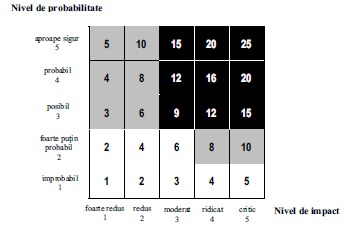 ANEXA Nr. 10la metodologieREGISTRUL RISCURILOR DE CORUPȚIEPartea I - Identificarea, descrierea și evaluarea riscurilorPartea a II-a - Determinarea și aplicarea măsurilor de prevenire/controlDenumirea structurii MAP:Denumirea structurii MAP:Denumirea structurii MAP:Denumirea structurii MAP:Data începerii activității:            Data începerii activității:            Domeniile de activitate evaluate:
- 
-Domeniile de activitate evaluate:
- 
-Domeniile de activitate evaluate:
- 
-Domeniile de activitate evaluate:
- 
-Domeniile de activitate evaluate:
- 
-Domeniile de activitate evaluate:
- 
-Componența Grupului de lucruComponența Grupului de lucruComponența Grupului de lucruComponența Grupului de lucruComponența Grupului de lucruComponența Grupului de lucruNr. crt.Nume, prenumeSubunitate/DepartamentFuncțiaFuncțiaCategoria de membru1Sarcinile și responsabilitățile membrilor Grupului de lucruSarcinile și responsabilitățile membrilor Grupului de lucruSarcinile și responsabilitățile membrilor Grupului de lucruSarcinile și responsabilitățile membrilor Grupului de lucruSarcinile și responsabilitățile membrilor Grupului de lucruSarcinile și responsabilitățile membrilor Grupului de lucruEtapa de identificare și descriere a riscurilor de corupțieEtapa de identificare și descriere a riscurilor de corupțieEtapa de identificare și descriere a riscurilor de corupțieEtapa de identificare și descriere a riscurilor de corupțieEtapa de identificare și descriere a riscurilor de corupțieEtapa de identificare și descriere a riscurilor de corupțieNr. crt.Nume, prenumeSarcini și responsabilitățiDocumente consultate, redactate ori colectateDocumente consultate, redactate ori colectateTermeneEtapa de evaluare a riscurilor de corupțieEtapa de evaluare a riscurilor de corupțieEtapa de evaluare a riscurilor de corupțieEtapa de evaluare a riscurilor de corupțieEtapa de evaluare a riscurilor de corupțieEtapa de evaluare a riscurilor de corupțieNr. crt.Nume, prenumeSarcini și responsabilitățiDocumente consultate, redactate ori colectateDocumente consultate, redactate ori colectateTermeneEtapa de determinare și implementare a măsurilor de prevenire/control a/al riscurilor de corupțieEtapa de determinare și implementare a măsurilor de prevenire/control a/al riscurilor de corupțieEtapa de determinare și implementare a măsurilor de prevenire/control a/al riscurilor de corupțieEtapa de determinare și implementare a măsurilor de prevenire/control a/al riscurilor de corupțieEtapa de determinare și implementare a măsurilor de prevenire/control a/al riscurilor de corupțieEtapa de determinare și implementare a măsurilor de prevenire/control a/al riscurilor de corupțieNr. crt.Nume, prenumeSarcini și responsabilitățiDocumente consultate, redactate ori colectateDocumente consultate, redactate ori colectateTermeneDată:Structură:Unitate de muncă/post:La ce amenințări/riscuri de corupție considerați că sunteți expus dvs. ori colegii în cadrul activității?. .. .. .. .. .. .. .. .. .. .. .. .. .. .. .. .. .. .. .. .. .. .. .. .. .. .. .. .. .. .. .. .. .. .. .. .. .. .. .. .. .. .. .. .. .. .. .. .. .. .. .. .. .. .. .. .. .. .. .. .. .. .. .. .. .. .. .. .. .. .. .. .. .. .. .. .. .. .. .. .. .. .. .. .. .. .. .. .. .. .. .. .. .. .. .. .. .. .. .. .. .. .. . . .. .. .. .. .. .. .. .. .. .. .. .. .. .. .. .. .. .. .. .. .. .. .. .. .. .. .. .. .. .. .. .. .. .. .. .. .. .. .. .. .. .. .. .. .. .. .. .. .. .. .. .. .. .. .. .. .. .. .. .. .. .. .. .. .. .. .. .. .. .. .. .. .. .. .. .. .. .. .. .. .. .. .. .. .. .. .. .. .. .. .. .. ..Ce vulnerabilități la corupție ar putea exista în planul reglementării, planificării, organizării, desfășurării și controlului activității dvs. ori în cel al formării sau instruirii dvs./colegilor?. .. .. .. .. .. .. .. .. .. .. .. .. .. .. .. .. .. .. .. .. .. .. .. .. .. .. .. .. .. .. .. .. .. .. .. .. .. .. .. .. .. .. .. .. .. .. .. .. .. .. .. .. .. .. .. .. .. .. .. .. .. .. .. .. .. .. .. .. .. .. .. .. .. .. .. .. .. .. .. .. .. .. .. .. .. .. .. .. .. .. .. .. .. .. .. .. .. .. .. .. .. .. . . .. .. .. .. .. .. .. .. .. .. .. .. .. .. .. .. .. .. .. .. .. .. .. .. .. .. .. .. .. .. .. .. .. .. .. .. .. .. .. .. .. .. .. .. .. .. .. .. .. .. .. .. .. .. .. .. .. .. .. .. .. .. .. .. .. .. .. .. .. .. .. .. .. .. .. .. .. .. .. .. .. .. .. .. .. .. .. .. .. .. .. .. ..Care credeți că ar fi probabilitatea ca aceste vulnerabilități să se manifeste în cazul existenței unui interes de săvârșire a unei fapte de corupție? (Alegeți un singur răspuns și argumentați.)□ înaltă, deoarece . .. .. .. .. .. .. .. .. .. .. .. .. .. .. .. .. .. .. .. .. .. .. .. .. .. .. .. .. .. .. .. .. .. .. .. .. .. .. .. .. .. .. .. .. .. .. .. .. .. .. .. .. .. .. .. .. .. .. .. .. .. .. .. .. .. .. .. .. .. .. .. .. .. .. .. .. .. .. .. .. .. .. .. .. .. .. .. .. .. .. .. .. .. .. .. .. .. .. .. ... .. .. .. .. .. .. .. .. .. .. .. .. .. .. .. .. .. .. .. .. .. ..□ medie, deoarece . .. .. .. .. .. .. .. .. .. .. .. .. .. .. .. .. .. .. .. .. .. .. .. .. .. .. .. .. .. .. .. .. .. .. .. .. .. .. .. .. .. .. .. .. .. .. .. .. .. .. .. .. .. .. .. .. .. .. .. .. .. .. .. .. .. .. .. .. .. .. .. .. .. .. .. .. .. .. .. .. .. .. .. .. .. .. .. .. .. .. .. .. .. .. .. .. .. .. .. .. .. .. .. .. .. .. .. .. .. .. .. .. .. .. .. .. .. .. .. .. ..□ scăzută, deoarece . .. .. .. .. .. .. .. .. .. .. .. .. .. .. .. .. .. .. .. .. .. .. .. .. .. .. .. .. .. .. .. .. .. .. .. .. .. .. .. .. .. .. .. .. .. .. .. .. .. .. .. .. .. .. .. .. .. .. .. .. .. .. .. .. .. .. .. .. .. .. .. .. .. .. .. .. .. .. .. .. .. .. .. .. .. .. .. .. .. .. .. .. .. .. .. .. .. .. .. .. .. .. .. .. .. .. .. .. .. .. .. .. ..Cum ar putea acționa, ce demersuri ar întreprinde sau ce modalități concrete ar putea utiliza cineva interesat să exploateze aceste vulnerabilități pentru a săvârși o faptă de corupție?. .. .. .. .. .. .. .. .. .. .. .. .. .. .. .. .. .. .. .. .. .. .. .. .. .. .. .. .. .. .. .. .. .. .. .. .. .. .. .. .. .. .. .. .. .. .. .. .. .. .. .. .. .. .. .. .. .. .. .. .. .. .. .. .. .. .. .. .. .. .. .. .. .. .. .. .. .. .. .. .. .. .. .. .. .. .. .. .. .. .. .. .. .. .. .. .. .. .. .. .. .. .. . . .. .. .. .. .. .. .. .. .. .. .. .. .. .. .. .. .. .. .. .. .. .. .. .. .. .. .. .. .. .. .. .. .. .. .. .. .. .. .. .. .. .. .. .. .. .. .. .. .. .. .. .. .. .. .. .. .. .. .. .. .. .. .. .. .. .. .. .. .. .. .. .. .. .. .. .. .. .. .. .. .. .. .. .. .. .. ..Ce efecte ar putea avea în activitatea dumneavoastră materializarea riscurilor de corupție (săvârșirea unei fapte de corupție)?. .. .. .. .. .. .. .. .. .. .. .. .. .. .. .. .. .. .. .. .. .. .. .. .. .. .. .. .. .. .. .. .. .. .. .. .. .. .. .. .. .. .. .. .. .. .. .. .. .. .. .. .. .. .. .. .. .. .. .. .. .. .. .. .. .. .. .. .. .. .. .. .. .. .. .. .. .. .. .. .. .. .. .. .. .. .. .. .. .. .. .. .. .. .. .. .. .. .. .. .. .. .. . . .. .. .. .. .. .. .. .. .. .. .. .. .. .. .. .. .. .. .. .. .. .. .. .. .. .. .. .. .. .. .. .. .. .. .. .. .. .. .. .. .. .. .. .. .. .. .. .. .. .. .. .. .. .. .. .. .. .. .. .. .. .. .. .. .. .. .. .. .. .. .. .. ..Ce măsuri sunt aplicate actualmente pentru eliminarea sau controlul riscurilor de corupție?. .. .. .. .. .. .. .. .. .. .. .. .. .. .. .. .. .. .. .. .. .. .. .. .. .. .. .. .. .. .. .. .. .. .. .. .. .. .. .. .. .. .. .. .. .. .. .. .. .. .. .. .. .. .. .. .. .. .. .. .. .. .. .. .. .. .. .. .. .. .. .. .. .. .. .. .. .. .. .. .. .. .. .. .. .. .. .. .. .. .. .. .. .. .. .. .. .. .. .. .. .. .. . . .. .. .. .. .. .. .. .. .. .. .. .. .. .. .. .. .. .. .. .. .. .. .. .. .. .. .. .. .. .. .. .. .. .. .. .. .. .. .. .. .. .. .. .. .. .. .. .. .. .. .. .. .. .. .. .. .. .. .. .. .. .. .. .. .. .. .. .. .. .. .. .. .. .. .. .. .. .. .. .. .. .. .. .. ..Pentru a preveni materializarea riscurilor de corupție, ce soluții/măsuri credeți că sunt posibile/aplicabile în domeniul dumneavoastră de activitate?. .. .. .. .. .. .. .. .. .. .. .. .. .. .. .. .. .. .. .. .. .. .. .. .. .. .. .. .. .. .. .. .. .. .. .. .. .. .. .. .. .. .. .. .. .. .. .. .. .. .. .. .. .. .. .. .. .. .. .. .. .. .. .. .. .. .. .. .. .. .. .. .. .. .. .. .. .. .. .. .. .. .. .. .. .. .. .. .. .. .. .. .. .. .. .. .. .. .. .. .. .. .. . . .. .. .. .. .. .. .. .. .. .. .. .. .. .. .. .. .. .. .. .. .. .. .. .. .. .. .. .. .. .. .. .. .. .. .. .. .. .. .. .. .. .. .. .. .. .. .. .. .. .. .. .. .. .. .. .. .. .. .. .. .. .. .. .. .. .. .. .. .. .. .. .. .. .. .. .. .. .. .. .. .. .. .. .. .. .. .. .. .. .. .. .. .. .. .. .. .. .. .. .. .. .. . . .. .. .. .. .. .. .. .. .. .. .. .. .. .. .. .. .. .. .. .. .. .. .. .. .. .. .. .. .. .. .. .. .. .. .. .. .. .. .. .. .. .. .. .. .. .. .. .. .. .. .. .. .. .. .. .. .. .. .. .. .. .. .. .. .. .. .. .. .. .. .. .. .. .. .. .. .. .. .. .. .. .. .. .. .. .. .. .. .. .. .. .. .. .. .. .. .. .. ..Au existat cazuri de corupție (ori suspiciuni de acest gen) în cadrul domeniului de activitate gestionat sau în domenii de activitate similare din alte instituții?. .. .. .. .. .. .. .. .. .. .. .. .. .. .. .. .. .. .. .. .. .. .. .. .. .. .. .. .. .. .. .. .. .. .. .. .. .. .. .. .. .. .. .. .. .. .. .. .. .. .. .. .. .. .. .. .. .. .. .. .. .. .. .. .. .. .. .. .. .. .. .. .. .. .. .. .. .. .. .. .. .. .. .. .. .. .. .. .. .. .. .. .. .. .. .. .. .. .. .. .. .. .. . . .. .. .. .. .. .. .. .. .. .. .. .. .. .. .. .. .. .. .. .. .. .. .. .. .. .. .. .. .. .. .. .. .. .. .. .. .. .. .. .. .. .. .. .. .. .. .. .. .. .. .. .. .. .. .. .. .. .. .. .. .. .. .. .. .. .. .. .. .. .. .. .. .. .. .. .. .. .. .. .. .. .. .. .. ..Au încercat terți să influențeze deciziile vreunui angajat al structurii?. .. .. .. .. .. .. .. .. .. .. .. .. .. .. .. .. .. .. .. .. .. .. .. .. .. .. .. .. .. .. .. .. .. .. .. .. .. .. .. .. .. .. .. .. .. .. .. .. .. .. .. .. .. .. .. .. .. .. .. .. .. .. .. .. .. .. .. .. .. .. .. .. .. .. .. .. .. .. .. .. .. .. .. .. .. .. .. .. .. .. .. .. .. .. .. .. .. .. .. .. .. .. . . .. .. .. .. .. .. .. .. .. .. .. .. .. .. .. .. .. .. .. .. .. .. .. .. .. .. .. .. .. .. .. .. .. .. .. .. .. .. .. .. .. .. .. .. .. .. .. .. .. .. .. .. .. .. .. .. .. .. .. .. .. .. .. .. .. .. .. .. .. .. .. .. .. .. .. .. .. .. .. .. .. .. .. .. .. .. .. .. .. .. .. .. .. ..Conducerea este la curent cu eventuale acuzații de corupție care afectează instituția, un domeniu specific de activitate, anumite categorii de personal ori chiar angajați precis identificabili (prin intermediul modalităților de comunicare formală sau informală cu actuali sau foști angajați, cu reprezentanții organelor de control intern, cu beneficiari interni sau externi ai serviciilor publice furnizate de către instituție)?. .. .. .. .. .. .. .. .. .. .. .. .. .. .. .. .. .. .. .. .. .. .. .. .. .. .. .. .. .. .. .. .. .. .. .. .. .. .. .. .. .. .. .. .. .. .. .. .. .. .. .. .. .. .. .. .. .. .. .. .. .. .. .. .. .. .. .. .. .. .. .. .. .. .. .. .. .. .. .. .. .. .. .. .. .. .. .. .. .. .. .. .. .. .. .. .. .. .. .. .. .. .. . . .. .. .. .. .. .. .. .. .. .. .. .. .. .. .. .. .. .. .. .. .. .. .. .. .. .. .. .. .. .. .. .. .. .. .. .. .. .. .. .. .. .. .. .. .. .. .. .. .. .. .. .. .. .. .. .. .. .. .. .. .. .. .. .. .. .. .. .. .. .. .. .. ..Este asigurată transparența procesului de adoptare a deciziilor, prin operațiuni de verificare, raportare și alocare explicită a responsabilităților sau prin furnizarea unei documentații complete și clare?. .. .. .. .. .. .. .. .. .. .. .. .. .. .. .. .. .. .. .. .. .. .. .. .. .. .. .. .. .. .. .. .. .. .. .. .. .. .. .. .. .. .. .. .. .. .. .. .. .. .. .. .. .. .. .. .. .. .. .. .. .. .. .. .. .. .. .. .. .. .. .. .. .. .. .. .. .. .. .. .. .. .. .. .. .. .. .. .. .. .. .. .. .. .. .. .. .. .. .. .. .. .. . . .. .. .. .. .. .. .. .. .. .. .. .. .. .. .. .. .. .. .. .. .. .. .. .. .. .. .. .. .. .. .. .. .. .. .. .. .. .. .. .. .. .. .. .. .. .. .. .. .. .. .. .. .. .. .. .. .. .. .. .. .. .. .. .. .. .. .. .. .. .. .. .. ..Există cerința de a ține o evidență clară, scrisă, a procesului de adoptare a deciziei, care să poată fi verificată de către o autoritate de auditare ori control?. .. .. .. .. .. .. .. .. .. .. .. .. .. .. .. .. .. .. .. .. .. .. .. .. .. .. .. .. .. .. .. .. .. .. .. .. .. .. .. .. .. .. .. .. .. .. .. .. .. .. .. .. .. .. .. .. .. .. .. .. .. .. .. .. .. .. .. .. .. .. .. .. .. .. .. .. .. .. .. .. .. .. .. .. .. .. .. .. .. .. .. .. .. .. .. .. .. .. .. .. .. .. . . .. .. .. .. .. .. .. .. .. .. .. .. .. .. .. .. .. .. .. .. .. .. .. .. .. .. .. .. .. .. .. .. .. .. .. .. .. .. .. .. .. .. .. .. .. .. .. .. .. .. .. .. .. .. .. .. .. .. .. .. .. .. .. .. .. .. .. .. .. .. .. .. ..Precizați specificul programelor ori măsurilor de control stabilite și puse în practică pentru a elimina/reduce riscurile specifice de corupție pe care unitatea le-a identificat, precum și modul în care aceasta monitorizează și reevaluează aceste programe și controale!. .. .. .. .. .. .. .. .. .. .. .. .. .. .. .. .. .. .. .. .. .. .. .. .. .. .. .. .. .. .. .. .. .. .. .. .. .. .. .. .. .. .. .. .. .. .. .. .. .. .. .. .. .. .. .. .. .. .. .. .. .. .. .. .. .. .. .. .. .. .. .. .. .. .. .. .. .. .. .. .. .. .. .. .. .. .. .. .. .. .. .. .. .. .. .. .. .. .. .. .. .. .. . . .. .. .. .. .. .. .. .. .. .. .. .. .. .. .. .. .. .. .. .. .. .. .. .. .. .. .. .. .. .. .. .. .. .. .. .. .. .. .. .. .. .. .. .. .. .. .. .. .. .. .. .. .. .. .. .. .. .. .. .. .. .. .. .. .. .. .. .. .. .. .. .. .. .. .. .. .. .. .. .. .. .. .. .. ..Precizați, pentru o structură având mai multe locații de desfășurare a activității:1. natura și amploarea activității de monitorizare a locațiilor sau a segmentelor de activitate operaționale . .. .. .. .. .. .. .. .. .. .. .. .. .. .. .. .. .. .. .. .. .. .. .. .. .. .. .. .. .. .. .. .. .. .. .. .. .. .. .. .. .. .. .. .. .. .. .. .. .. .. .. .. .. .. .. .. .. .. .. .. .. .. .. .. .. .. .. .. .. .. .. .. .. .. .. .. .. .. .. .. .. .. .. .. .. .. .. .. .. .. .. .. .. .. .. .. .. .. .. .. .. .. . . .. .. .. .. .. .. .. .. .. .. .. .. .. .. .. .. .. .. .. .. .. .. .. .. .. .. .. .. .. .. .. .. .. .. .. .. .. .. .. .. .. .. .. .. .. .. .. .. .. .. .. .. .. .. .. .. .. .. .. .. .. .. .. .. .. .. .. .. .. .. .. .. .. .. .. .. .. .. .. .. .. .. .. .. .. .. .. .. .. .. .. .. .. .. .. .. .. .. .. 
2. dacă există locații sau segmente de activitate în cazul cărora este mult mai probabil ca riscurile de corupție să existe/să se manifeste: . .. .. .. .. .. .. .. .. .. .. .. .. .. .. .. .. .. .. .. .. .. .. .. .. .. .. .. .. .. .. .. .. .. .. .. .. .. .. .. .. .. .. .. .. .. .. .. .. .. .. .. .. .. .. .. .. .. .. .. .. .. .. .. .. .. .. .. .. .. .. .. .. .. .. .. .. .. .. .. .. .. .. .. .. .. .. .. .. .. .. .. .. .. .. .. .. .. .. .. .. .. .. . . .. .. .. .. .. .. .. .. .. .. .. .. .. .. .. .. .. .. .. .. .. .. .. .. .. .. .. .. .. .. .. .. .. .. .. .. .. .. .. .. .. .. .. .. .. .. .. .. .. .. .. .. .. .. .. .. .. .. .. .. .. .. .. .. .. .. .. .. .. .. .. .. .. .. .. .. .. .. .. .. .. .. .. .. .. .. .. .. .. .. .. .. .. .. .. .. .. .. .. .Dacă și în ce modalități concrete conducerea comunică angajaților punctele sale de vedere ori așteptările cu privire la practicile corecte de lucru și comportamentul etic (riscurile de corupție sunt sensibil reduse atunci când managementul demonstrează și comunică importanța valorilor și a comportamentului etic).. .. .. .. .. .. .. .. .. .. .. .. .. .. .. .. .. .. .. .. .. .. .. .. .. .. .. .. .. .. .. .. .. .. .. .. .. .. .. .. .. .. .. .. .. .. .. .. .. .. .. .. .. .. .. .. .. .. .. .. .. .. .. .. .. .. .. .. .. .. .. .. .. .. .. .. .. .. .. .. .. .. .. .. .. .. .. .. .. .. .. .. .. .. .. .. .. .. .. .. .. .. .. . . .. .. .. .. .. .. .. .. .. .. .. .. .. .. .. .. .. .. .. .. .. .. .. .. .. .. .. .. .. .. .. .. .. .. .. .. .. .. .. .. .. .. .. .. .. .. .. .. .. .. .. .. .. .. .. .. .. .. .. .. .. .. .. .. .. .. .. .. .. .. .. .. .. .. .. .. .. .. .. .. .. .. .. .. .. .. .. .. .. .. .. .. ..Denumirea structurii:Denumirea structurii:Denumirea structurii:Denumirea structurii:Denumirea structurii:Denumirea unității de muncă:Denumirea unității de muncă:Denumirea unității de muncă:Denumirea unității de muncă:Denumirea unității de muncă:Data elaborării:Data elaborării:Responsabil cu elaborarea:Responsabil cu elaborarea:Data revizuirii:Domenii de activitateActivități vulnerabile, conform art. 33 din metodologieActivități vulnerabile, conform art. 33 din metodologieSarcini (zilnice, săptămânale sau ocazionale)Sarcini (zilnice, săptămânale sau ocazionale)Nr. crt.Documente întocmite frecvent în cadrul activitățilorConținutul documentelorPeriodicitatea întocmirii acestoracătre cine - ce structură îl transmite/ de la cine - ce structură îl primeșteNr. crt.Unitățile/Compartimentele (interne ori externe structurii) 
cu care se colaborează pentru realizarea sarcinilorNatura relațiilor de colaborare 
(activitățile desfășurate în comun)
Cadrul legal al cooperăriiNr. crt.Materiale, instrumente, mijloace tehnice și auto utilizate pentru îndeplinirea sarcinilorDenumirea structurii MAP:Denumirea structurii MAP:Denumirea structurii MAP:Denumirea unității de muncă:Denumirea unității de muncă:Denumirea unității de muncă:Activitatea vulnerabilă conform art. 11 din metodologie:Activitatea vulnerabilă conform art. 11 din metodologie:Activitatea vulnerabilă conform art. 11 din metodologie:Data elaborării:Membru al grupului/Coordonator al unității de muncă:Data revizuirii:Descrierea riscului (amenințarea): . .. .. .. .. .. .. .. .. .. .. .. .. .. .. .. .. .. .. .. .. .. .. .. .. .. .. .. .. .. .. .. .. .. .. .. .. .. .. .. .. .. .. .. .. .. .. .. .. .. .. .. .. .. .. .. .. .. .. .. .. .. .. .. .. .. .. .. .. .. .. .. .. .. .. .. .. .. .. .. .. .. .. .. .. .. .. .. .. ..Categorii de personal expuse riscului: . .. .. .. .. .. .. .. .. .. .. .. .. .. .. .. .. .. .. .. .. .. .. .. .. .. .. .. .. .. .. .. .. .. .. .. .. .. .. .. .. .. .. .. .. .. .. .. .. .. .. .. .. .. .. .. .. .. .. .. .. .. .. .. .. .. .. .. .. .. .. .. .. .. .. .. .. .. .. .. .. .. .. .. .. .. .. .. .. ..Cauze/Vulnerabilități ce determină riscul:
- cauze din domeniul reglementărilor . .. .. .. .. .. .. .. .. .. .. .. .. .. .. .. .. .. .. .. .. .. .. .. .. .. .. .. .. .. .. .. .. .. .. .. .. .. .. .. .. .. .. .. .. .. .. .. .. .. .. .. .. .. .. .. .. .. .. .. .. .. .. .. .. .. .. .. .. .. .. .. .. .. .. .. .. .. .. .. .. .. .. .. .. .. .
- slăbiciuni la nivelul capacității de prevenire/control al riscului . .. .. .. .. .. .. .. .. .. .. .. .. .. .. .. .. .. .. .. .. .. .. .. .. .. .. .. .. .. .. .. .. .. .. .. .. .. .. .. .. .. .. .. .. .. .. .. .. .. .. .. .. .. .. .. .. .. .. .. .. .. .. .. .. .. .. .. .. .. .. .. .. .. .. .. .. 
- surse de amenințare . .. .. .. .. .. .. .. .. .. .. .. .. .. .. .. .. .. .. .. .. .. .. .. .. .. .. .. .. .. .. .. .. .. .. .. .. .. .. .. .. .. .. .. .. .. .. .. .. .. .. .. .. .. .. .. .. .. .. .. .. .. .. .. .. .. .. .. .. .. .. .. .. .. .. .. .. .. .. .. .. .. .. .. .. .. .. 
- particularități privind cultura organizațională și caracteristici privind resursele umane . .. .. .. .. .. .. .. .. .. .. .. .. .. .. .. .. .. .. .. .. .. .. .. .. .. .. .. .. .. .. .. .. .. .. .. .. .. .. .. .. .. .. .. .. .. .. .. .. .. .. .. .. .. .. .. .. .. .. .. .. .. .. .. .. .. ..Efectele/Consecințele probabile la nivelul obiectivelor/activităților structurii: . .. .. .. .. .. .. .. .. .. .. .. .. .. .. .. .. .. .. .. .. .. .. .. .. .. .. .. .. .. .. .. .. .. .. .. .. .. .. .. .. .. .. .. .. .. .. .. .. .. .. .. .. .. .. .. .. .. .. .. .. .. .. .. .. .. .. .. .. ..Nivelul riscului
Probabilitate
(P)Impact global
(IG)Expunere
(P x IG)Prioritatea
(1, 2 sau 3)Nivelul riscului
Componente/dimensiuni de impactImportanța relativă a componentelor
(%)IMPACT
(de la 1 la 5)IMPORTANȚA RELATIVĂ X IMPACTIMPORTANȚA RELATIVĂ X IMPACT1.2.n.TOTAL∑[1,n] 100%∑[1,n] = Impact global (IG)∑[1,n] = Impact global (IG)Măsuri de prevenire/control existente, aplicate în prezentEficiența măsurilor1.2.3.Măsuri de prevenire/control suplimentare propuse pentru prevenirea/controlul risculuiResponsabil de risc1.2.3.Domeniu de activitate/unitate de muncăDomeniu de activitate/unitate de muncăNr. crt.Denumirea, emitentul și categoria actului normativEvaluarea și obiecțiile de fond asupra conținutului actului normativEvaluarea și obiecțiile de fond asupra conținutului actului normativEvaluarea și obiecțiile de fond asupra conținutului actului normativEvaluarea și obiecțiile de fond asupra conținutului actului normativRecomandări și concluziiNr. crt.Denumirea, emitentul și categoria actului normativNumărul articoluluiText(extras din actul normativ evaluat)Elemente/Factori potențiali de manifestare a corupțieiAmenințări de corupție(fapte posibile de ce pot fi generate de actuala reglementare)Recomandări și concluziiFactorScorDescriereIndicatoriIndicatoriaproape sigur5cel mai probabil se va concretiza
> 80% probabilități de apariție• este de așteptat să apară în marea majoritate a circumstanțelor profesionale;
• se va întâmpla fără îndoială, eventual frecvent;
• iminentă.riscul de corupție este prezent în mod constant, datorită deficiențelor de organizare, planificare, control, supraveghere, instruire ori formare a personalului și modului în care este conceput ori aplicat cadrul legal de desfășurare a activității;probabil4probabilitate considerabilă de apariție; nu este neobișnuit
61%-80% probabilități• va apărea probabil în multe circumstanțe profesionale;
• se va întâmpla probabil, dar nu va reprezenta o problemă persistentă pentru domeniul de activitate;
• s-a mai întâmplat în trecut.riscul de corupție este prezent în mod constant, datorită deficiențelor de organizare, planificare, control, supraveghere, instruire ori formare a personalului și modului în care este conceput ori aplicat cadrul legal de desfășurare a activității;posibil3producerea sa poate fi avută în vedere
41%-60% probabilități de materializare• ar putea apărea în anumite circumstanțe profesionale;
• se poate întâmpla ocazional;
• s-a întâmplat în altă parte, într-un domeniu de activitate similar.riscul de corupție poate apărea câteodată (cauzele putând fi reprezentate de deficiențe în desfășurarea activității, erori în înțelegerea ori aplicarea procedurilor de lucru specifice etc.);foarte puțin probabil2minimă, dar nu imposibilă; nu este cunoscut să se fi produs
21%-40% probabilități de apariție• poare apărea doar în circumstanțe profesionale excepționale;
• nu este de așteptat să se întâmple;
• nu a fost semnalată în domeniul de activitate.riscul de corupție nu apare decât rar, în condiții excepționale de desfășurare a activității;improbabil1practic imposibilă; nu a apărut niciodată
0%-20%• este probabil să nu apară niciodată;
• foarte puțin probabil să se întâmple vreodată.riscul de corupție nu apare decât rar, în condiții excepționale de desfășurare a activității;FactorScorIndicatoriIndicatorimajor/critic5• imposibilitate de îndeplinire a obiectivelor stabilite pentru domeniul de activitate;
• deteriorarea pe termen lung a eficienței activității, întârzieri majore în derularea activităților planificate (mai mult de 6 luni);
• pierderi financiare severe pentru înlocuirea ori instruirea personalului, schimbarea procedurilor de desfășurare a activității, achiziții neplanificate de mijloace tehnice etc., reprezentând 25% și mai mult din bugetul anual alocat instituției;
• publicitate negativă la nivel internațional, implicarea factorilor politici de la nivel central ori instituțional pentru gestionarea situației create.Riscul de corupție contribuie direct la apariția sau proliferarea faptelor de corupție, la facilitarea ori determinarea personalului să comită asemenea fapte.ridicat4• impact semnificativ asupra obiectivelor domeniului afectat, afectarea eficienței acesteia;
• perturbarea pe termen mediu a activității, întârzieri semnificative privind desfășurarea în condiții normale a activității (între 3 și 6 luni);
• pierderi financiare majore pentru instituție;
• publicitate negativă la nivel național, pierderea încrederii din partea beneficiarilor serviciilor publice.Riscul de corupție contribuie direct la apariția sau proliferarea faptelor de corupție, la facilitarea ori determinarea personalului să comită asemenea fapte.moderat3• obiective profesionale atinse parțial, afectarea semnificativă a eficienței acesteia;
• perturbarea pe termen scurt a activității;
• pierderi financiare semnificative pentru instituție (cel puțin 10% din buget);
• o anumită publicitate negativă la nivel local.Riscul de corupție poate genera parametri favorizanți pentru apariția sau proliferarea faptelor de corupție.redus2• impact minor asupra atingerii obiectivelor profesionale;
• întreruperea neglijabilă, nesemnificativă a desfășurării activității;
• pierderi financiare moderate pentru instituție (5% sau mai mult din bugetul alocat);
• unele șicane publice izolate, neînsoțite însă de pierderea încrederii.Riscul de corupție contribuie puțin ori deloc la apariția sau proliferarea faptelor de corupție.foarte redus1• impact minimal sau nesemnificativ asupra atingerii obiectivelor;
• nicio perturbare în privința calendarului activității;
• pierderi financiare nesemnificative ori minimale pentru structură;
• susceptibil de a conduce/provoca publicitate negativă.Riscul de corupție contribuie puțin ori deloc la apariția sau proliferarea faptelor de corupție.Întrebarea 1Întrebarea 2Întrebarea 3
Măsura se adresează în mod efectiv riscului identificat?Măsura este bine documentată 
și comunicată, în mod oficial, celor interesați sau implicați?
Măsura stabilită este operațională și aplicată în mod consecvent?nu111parțial322da633I1I2I3NivelScor 
(I1+I2+I3)Descriere
ineficient
3În cel mai bun caz, măsura se adresează riscurilor, dar nu este suficient/bine documentată sau aplicată; în cel mai rău caz, măsura nu se adresează cu adevărat riscului vizat, nefiind nici documentată și nici aplicată.redus/slab4Măsura se adresează riscului, cel puțin în parte, dar documentarea și/sau aplicarea trebuie sensibil 
îmbunătățite și adaptate.bun5-8Măsura se adresează riscului, dar documentarea și/sau aplicarea trebuie îmbunătățite.foarte bun9-12Măsura se adresează riscurilor, este bine documentată și este pusă în aplicare.CATEGORIEPRIORITATEREACȚIE LA RISCriscuri înalte/extremePrioritate 1necesită concentrarea atenției conducerii structurii pentru adoptarea/implementarea unor măsuri urgente de prevenire/control adecvateriscuri moderatePrioritate 2pot fi monitorizate sau controlate, prin creșterea eficacității măsurilor existente sau, după caz, prin adoptarea unor măsuri suplimentare de prevenire/controlriscuri minorePrioritate 3pot fi tolerate și vor fi considerate inerente activităților structurii MAP, față de care nu este necesară adoptarea unor măsuri suplimentare, ci doar aplicarea celor existenteNr. crt.Identificarea și descrierea riscurilorIdentificarea și descrierea riscurilorEvaluarea riscurilorEvaluarea riscurilorEvaluarea riscurilorEvaluarea riscurilorEvaluarea riscurilorEvaluarea riscurilorNr. crt.Descrierea riscului(amenințarea de corupție)CauzeParametrii risculuiParametrii risculuiParametrii risculuiParametrii risculuiMăsuri existenteAprecierea măsurilor existenteNr. crt.Descrierea riscului(amenințarea de corupție)CauzeProbabilitateImpact globalExpunere
(col. 4 x col. 5)PrioritateMăsuri existenteAprecierea măsurilor existente1234567891.2.3.4.5.Nr. crt.Descrierea riscului (amenințarea) de corupțieMăsuri suplimentareTermen/ durată de implementareResponsabil(i)de riscMonitorizare și revizuireMonitorizare și revizuireMonitorizare și revizuireMonitorizare și revizuireMonitorizare și revizuireMonitorizare și revizuireNr. crt.Descrierea riscului (amenințarea) de corupțieMăsuri suplimentareTermen/ durată de implementareResponsabil(i)de riscEvaluarea măsurilor de controlEvaluarea măsurilor de controlParametrii riscului revizuitParametrii riscului revizuitParametrii riscului revizuitParametrii riscului revizuitNr. crt.Descrierea riscului (amenințarea) de corupțieMăsuri suplimentareTermen/ durată de implementareResponsabil(i)de riscIndicatori de evaluareRiscuri de corupție materializateProbabilitateImpact globalExpunere
(col. 8 x col. 9)Prioritate12345678910111.2.3.4.5.